СОЧИНСКИЙ ИНСТИТУТ (ФИЛИАЛ)РОССИЙСКОГО УНИВЕРСИТЕТА ДРУЖБЫ НАРОДОВ СОЧИНСКОЕ ОТДЕЛЕНИЕ РОССИЙСКОГО ОБЩЕСТВА ПОЛИТОЛОГОВПриглашает принять участие вежегодной международной научно-практической конференции«Социально-политические и историко-культурные аспекты современной геополитической ситуации»7 декабря 2018 годаОсновные направления работы конференции:Актуальные геополитические изменения и стратегические вызовы Историко-культурные предпосылки современных геополитических измененийМиграция как фактор «большой» политики в современном мире и проблемы адаптации мигрантов в принимающем сообществеВопросы обеспечения национальной безопасности и реализации геополитических интересов РоссииМеждународная безопасность и угрозы международного терроризмаПолитическая персоналистика в общецивилизационном и национальном контекстеПолитические элиты и политическое лидерство: вопросы теории и практики Национальная идентичность и мультикультурализм в современном обществеМеждународные отношения в контексте межкультурной коммуникации и Актуальные проблемы диалога культур и политической лингвистики в современном обществеЮридические и экономические аспекты международных отношений и современной геополитической ситуацииОргкомитет конференции приветствует постановку и реализацию новых проблем в соответствии с указанной тематикой.К участию в конференции приглашаются:ученые, эксперты, представители органов власти и управления, общественных организаций, региональных отделений общественно-политических партий и движений, преподаватели высших, средних профессиональных учебных заведений, аспиранты и студенты. Виды участия в работе конференции: очное\заочное; докладчик\ слушательПо материалам конференции планируется издание сборника научных трудов c присвоением ISBN и внесением в РИНЦ. Заявки на участия в конференции\ размещение в гостинице принимаются до 1 декабря 2018. Срок сдачи статей - 1 февраля 2019 года.Требования к оформлению материалов:Минимальный объем публикации – 3 страницы.Максимальный объем публикации – 5 страниц.Параметры страницы: формат – А4; ориентация – книжная.Параметры форматирования: поля: правое –  20 мм, левое – 30 мм, сверху – 25 мм, снизу – 25 мм; нумерация запрещена. Название: инициалы и фамилия автора (или авторов) печатаются в правом верхнем углу строчными буквами полужирным курсивом. Далее через одинарный интервал центрировано печатается название прописными буквами, жирным начертанием. Основной текст: Для набора текста, формул и таблиц следует использовать редактор Microsoft Word для Windows. Формат файла – doc или docx, шрифт – Times New Roman, кегль – 14, абзац  интервал – одинарный (1), отступ первой строки – 10 мм. Все рисунки и таблицы, должны быть пронумерованы и снабжены названиями или подрисуночными подписями.Список литературы: в конце текста в алфавитном порядке, ссылки на литературу оформляются в квадратных скобках по тексту, например: [3, c.17], [4; 5.с.24-30] (см. «Библиографическая ссылка» ГОСТ Р 7.0.5-2008).К публикации прилагается заявка, в которой все сведения указываются без сокращений (в отдельном файле, согласно прилагаемому образцу, наименование файла «Заявка_Иванов) и заполненная анкета эксперта (в отдельном файле, согласно прилагаемому образцу, наименование файла «Анкета_Иванов).Для студентов – обязательна сканированная рецензия научного руководителя либо соавторство научного руководителя. Материалы (заявки, анкеты, статьи, тезисы и презентации) направляются в оргкомитет Форума на электронный адрес: conferencerudnsochi@mail.ru. Материалы проверяются на предмет плагиата.С материалами предыдущих конференций можно ознакомиться на сайте сайт: www.rop-sochi.ru по ссылке http://rop-sochi.ru/publikaciiРассылка сборников материалов конференции производится почтой России в течении шести месяцев после окончания конференции. Материалы, представленные с нарушением указанных параметров, не рассматриваются и не публикуются. Тексты не рецензируются и не возвращаются. После одобрения работ независимыми экспертами, всем участникам будут высланы электронные письма с результатами отбора. Для участников конференции (по желанию) предусмотрены:- экскурсионная программа на объекты историко-культурного и олимпийского наследия г. Сочи; - размещение и питание на льготных условиях. Руководитель проекта:  к.полит.н., доцент кафедры всеобщей истории Сочинского Института РУДН , руководитель Сочинского отделения Российского общества политологовБобылев Владимир Владимирович.По всем вопросам обращаться по тел. 89284488055Секретарь Сочинского отделения РОП Невмержицкая Юлия Петровна.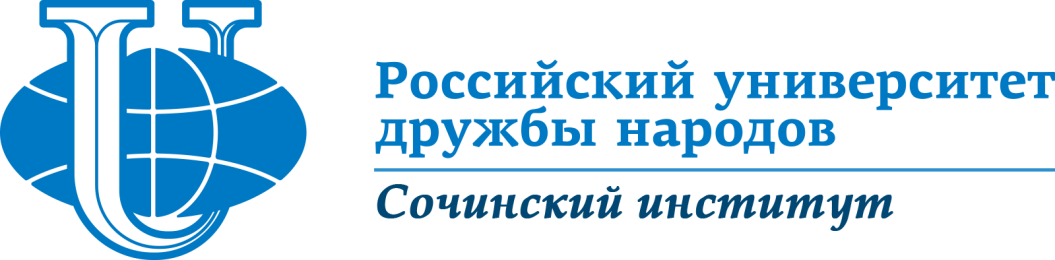 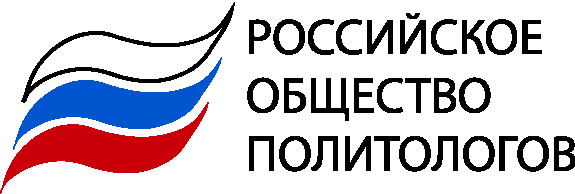 